ВКС 2015 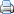 "…Именно в  литературном тексте живёт и создаётся язык".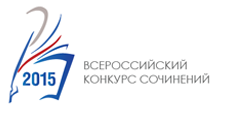 (Из выступления В.В. Путина на Российском литературном собрании 22 ноября 2013 года).Сочинение – это не только «упражнения в форме и стиле»…  Для обучения языку нужна естественная и осмысленная работа над выражением собственной мысли, основанная на достаточных данных. (А.Д. Алфёров)Минобрнауки России (под эгидой Оргкомитета Года литературы) также учредил Всероссийский конкурс школьных сочинений (далее – Конкурс), проводимый среди учащихся 4 – 11 классов и учащихся СПО, Положение о котором было подписано заместителем министра образования Российской Федерации Н.В. Третьяк 05.05. 2015 г.В Конкурсе на добровольной основе участвуют учащиеся 4 – 11 классов общеобразовательных учреждений по возрастным категориям:4 – 5 классы;6 – 7 классы;8 – 9 классы;10 – 11 классы, а также учащиеся СПО.Предстоящий Конкурс имеет особо важное значение для сообщества учителей русского языка и литературы, поскольку он является определённым стимулом для активизации дидактических средств при подготовке учащихся школ и учащихся образовательных учреждений системы СПО к написанию сочинения и формированию у них навыков создания оригинального письменного текста.В настоящее время проходит подготовительный этап этого всероссийского мероприятия: федеральный оператор Конкурса - Федеральное государственное автономное образовательное учреждение дополнительного профессионального образования «Академия повышения квалификации и профессиональной переподготовки работников образования» (ФГАОУ ДПО АПК и ППРО) - разработал методические рекомендации об организации и проведении Конкурса, а также приложения к ним. Вся информация, касающаяся Конкурса, размещается на сайте http://www.apkpro.ru/vks .Также информационную поддержку Конкурса в Новосибирской области обеспечивают Минобрнауки НСО и региональный оператор Конкурса  - Государственное автономное образовательное учреждение дополнительного профессионального образования Новосибирской области Новосибирский институт повышения квалификации и переподготовки работников образования (ГАОУ ДПО НСО «НИПКиПРО») .Согласно положению Минобрнауки РФ от 05. 05. 2015 г., Конкурс состоится в 2015 – 16 учебном году и будет проводиться в 4 этапа в следующие сроки:1 этап (очный, на базе образовательной организации) – приём заявок на участие в Конкурсе; написание конкурсных работ; проверка и отбор работ на школьном уровне: с 1  по 25 сентября 2015 г.2 этап (заочный, муниципальный) – прием конкурсных работ, прошедших отбор на школьном уровне; проверка и отбор работ на муниципальном уровне: до 5 октября 2015 г.3 этап – (заочный, региональный) – прием конкурсных работ, прошедших отбор на муниципальном уровне; проверка и отбор работ на региональном уровне, определение победителей  и направление работ-победителей на федеральный этап: до 15 октября 2015 г.4 этап – (заочный, федеральный) – прием конкурсных работ, прошедших отбор на региональном уровне; проверка и оценка работ на федеральном уровне: до 25 октября 2015 г.; определение победителей и призёров Экспертным советом Конкурса: до 31 октября  2015 г.Объявление итогов Конкурса и награждение победителей и призеров – с 4 по 7 ноября 2015 г  (во время осенних каникул) на Всероссийской финальной конференции в Москве.Тематические направления Конкурса в Новосибирской области:1 тематическое направление: «Биография и творчество Е.И. Носова»;	2 тематическое направление: «Биография и творчество А.С. Грина»;3 тематическое направление: «Книга «Басни» И.А. Крылова»;4 тематическое направление: «Роман М.Ю. Лермонтова «Герой нашего времени»;5 тематическое направление: «Поэма А.Т. Твардовского «Василий Тёркин»;6 тематическое направление: «Великая Отечественная война в истории моей семьи»;7 тематическое направление: «Известные предприниматели-меценаты Сибири».